Мобильный кинотеатр в Томской области начал показ социальных роликов по дорожной безопасностиНа территории дома культуры Молчановского района, по инициативе сотрудников Госавтоинспекции, совместно с отрядом ЮИД и родительским патрулем мобильный кинотеатр начал показ социальных роликов по безопасности дорожного движения. Перед началом сеансов автоинспекторы консультировали взрослых по вопросам безопасной перевозки детей-пассажиров, а несовершеннолетним наглядно показывали, как правильно размещать световозвращающие элементы на одежде, обуви и головных уборах. Особый акцент организаторы сделали на роли родителей в обучении своих детей навыкам правильного поведения на проезжей части и напомнили о главном аспекте дорожной безопасности - личном примере. За время проведения мероприятия более пятидесяти тематических памяток и световозвращающих сувениров вручили юные инспекторы участникам правового информирования. Сеанс мобильного кинотеатра помог жителям Молчановского района увлекательно провести вечер и напомнить о Правилах дорожного движения.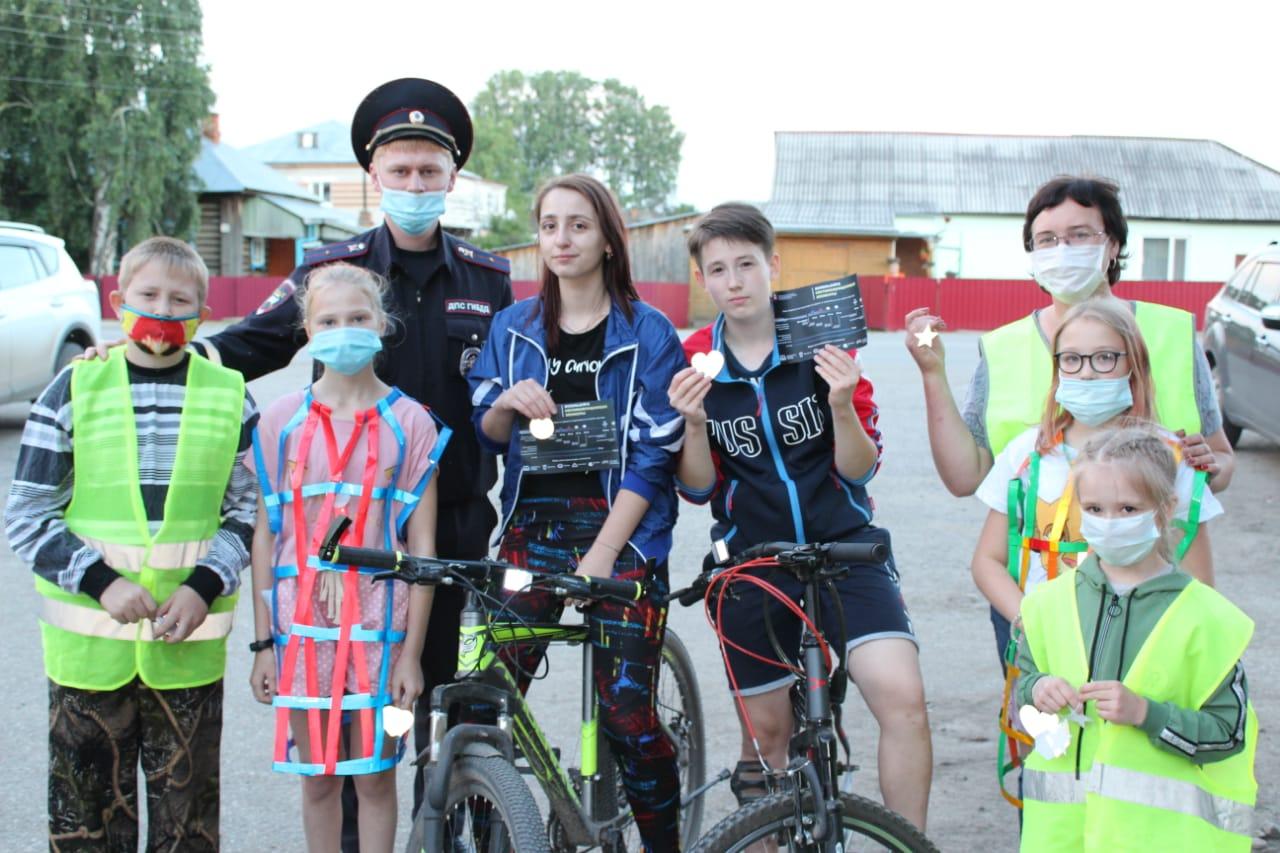 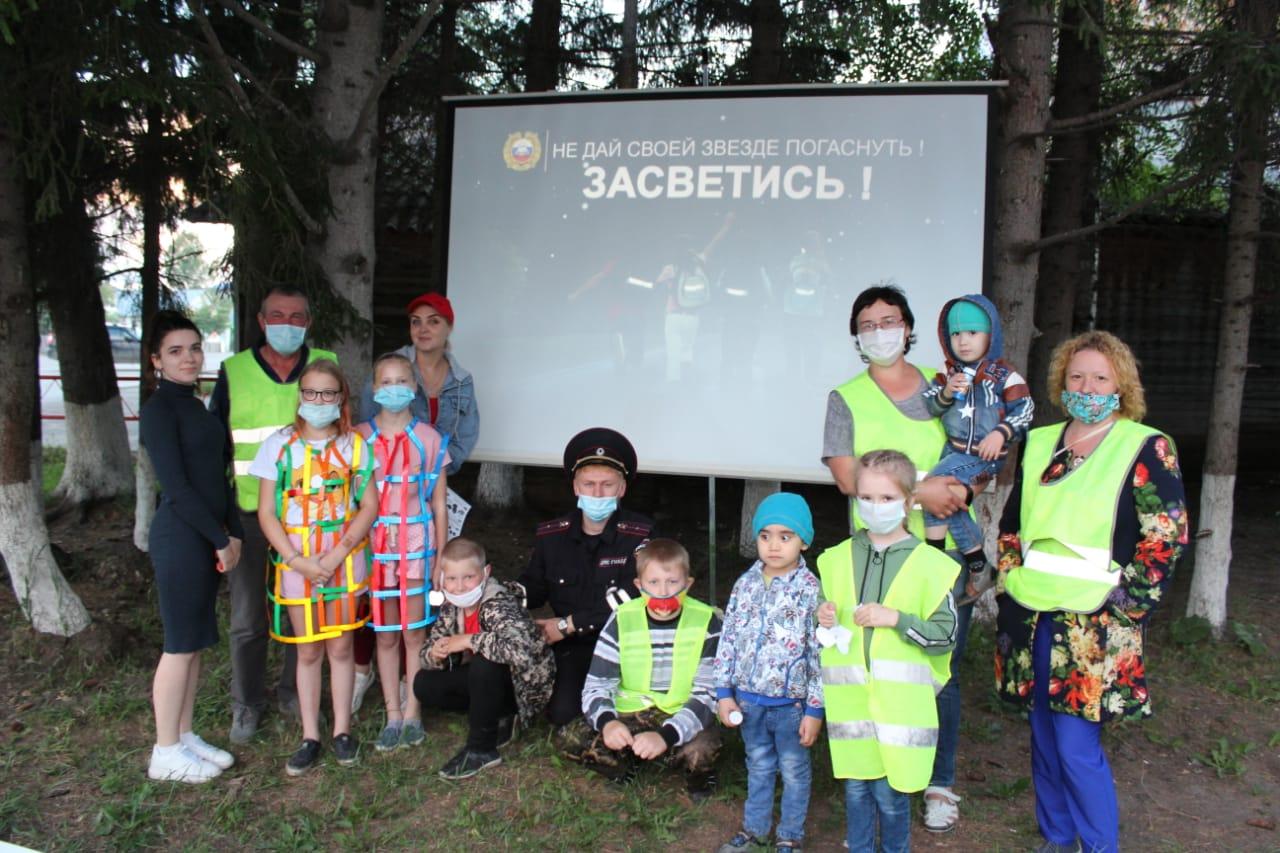 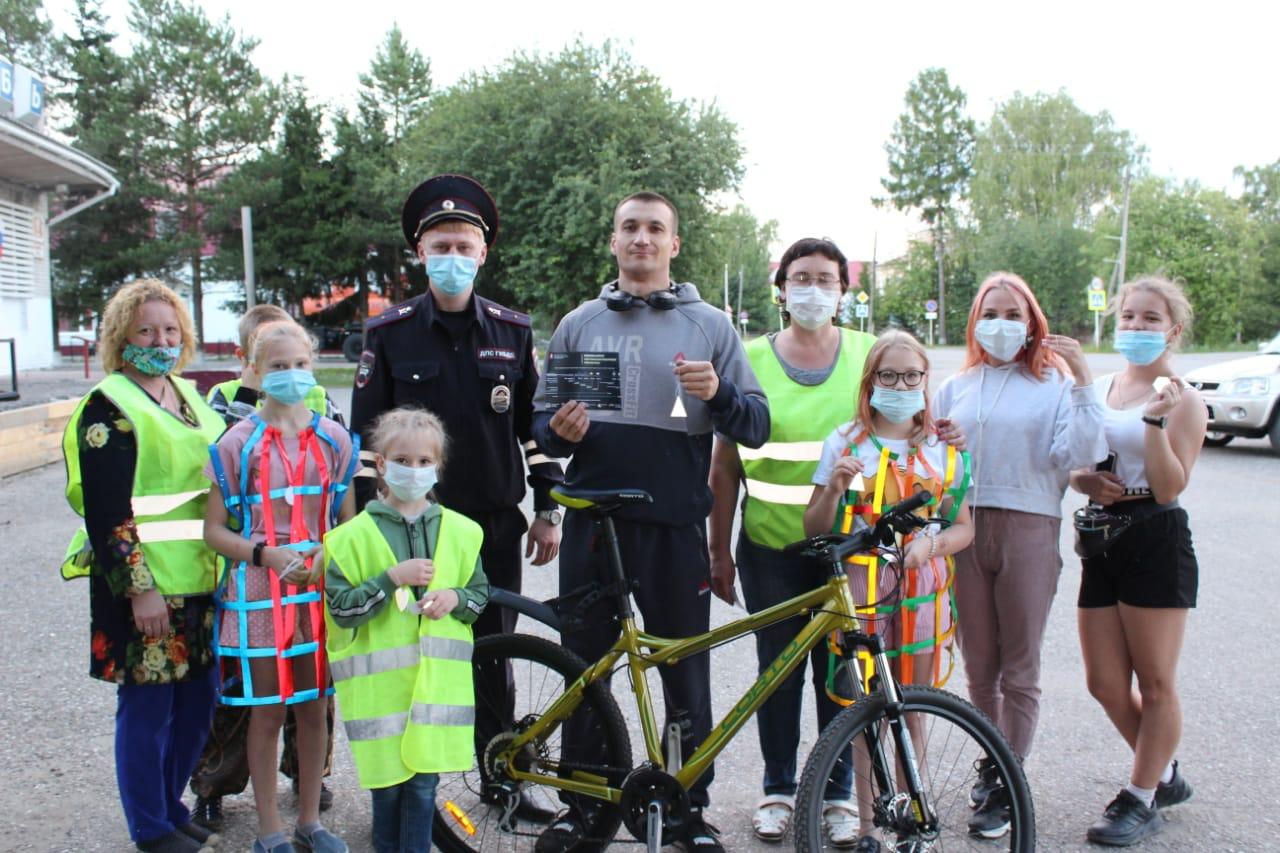 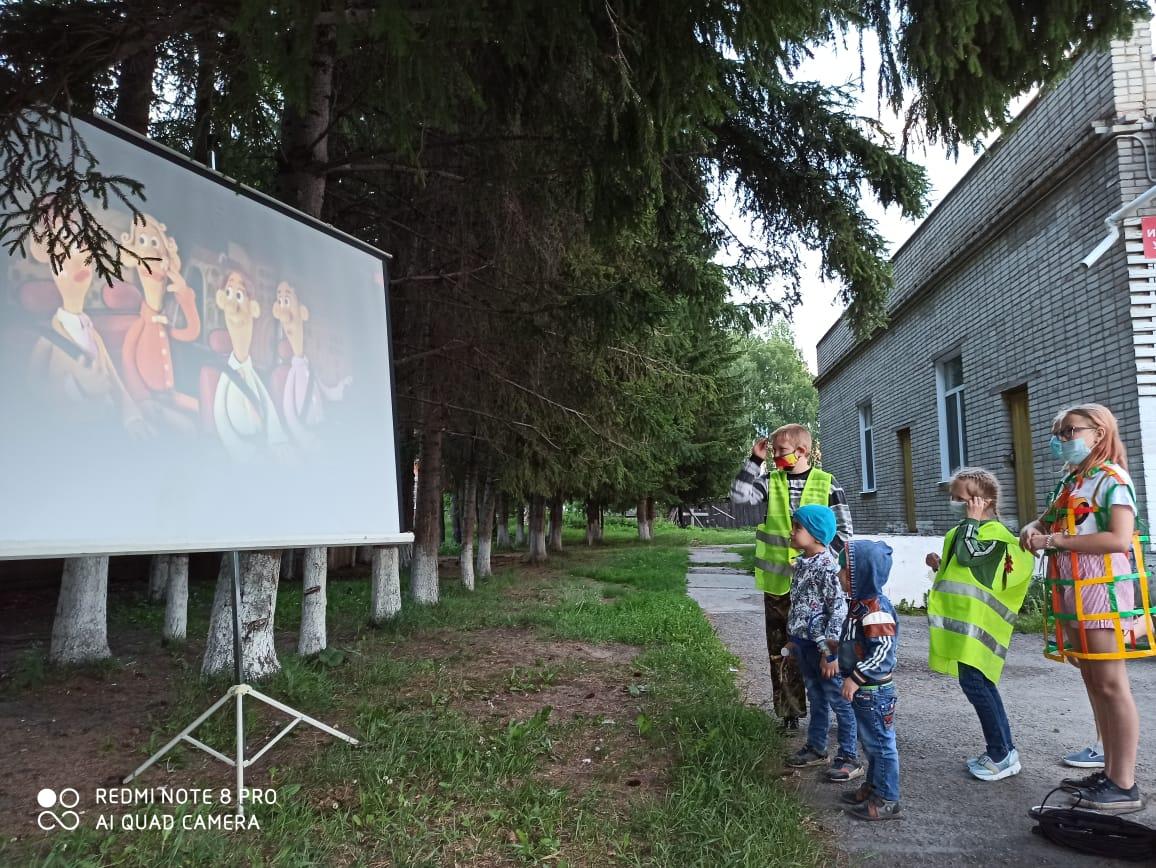 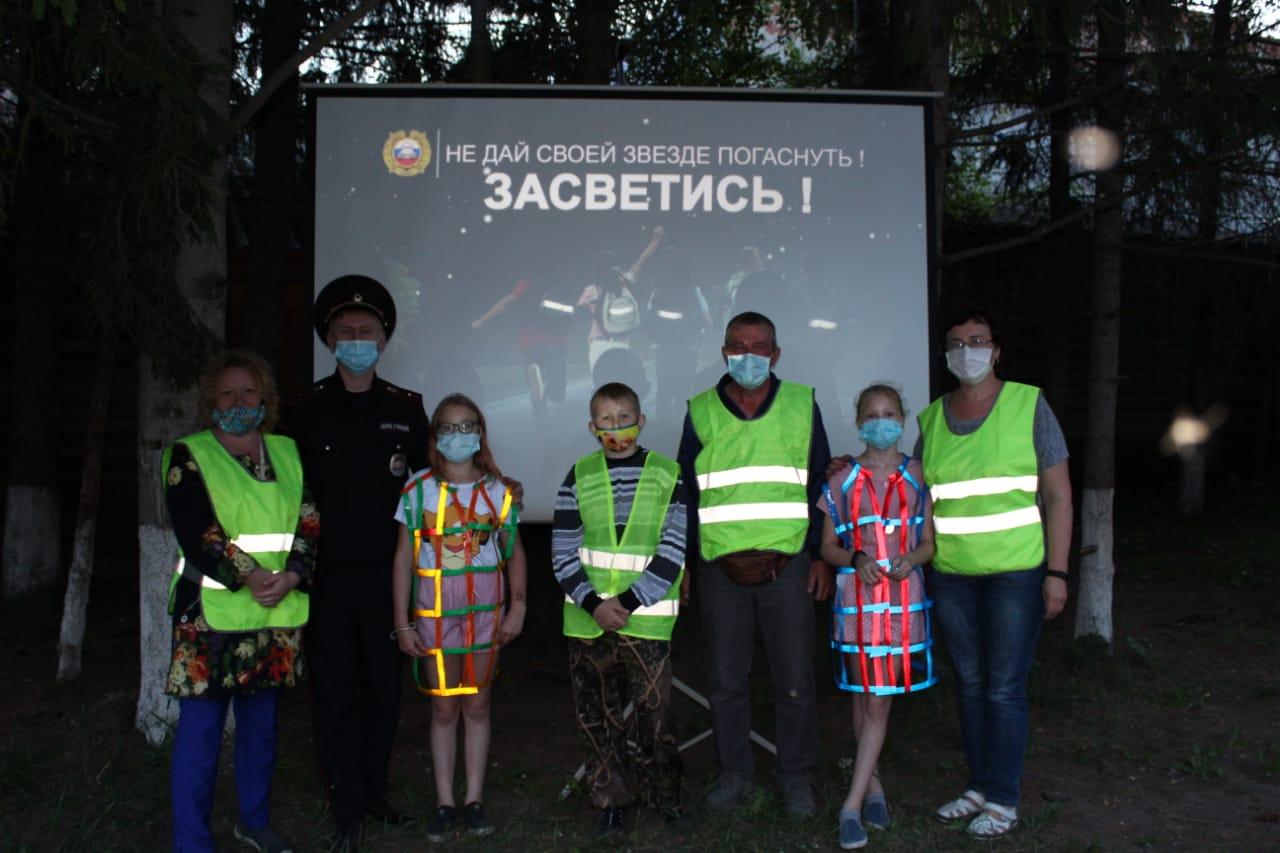 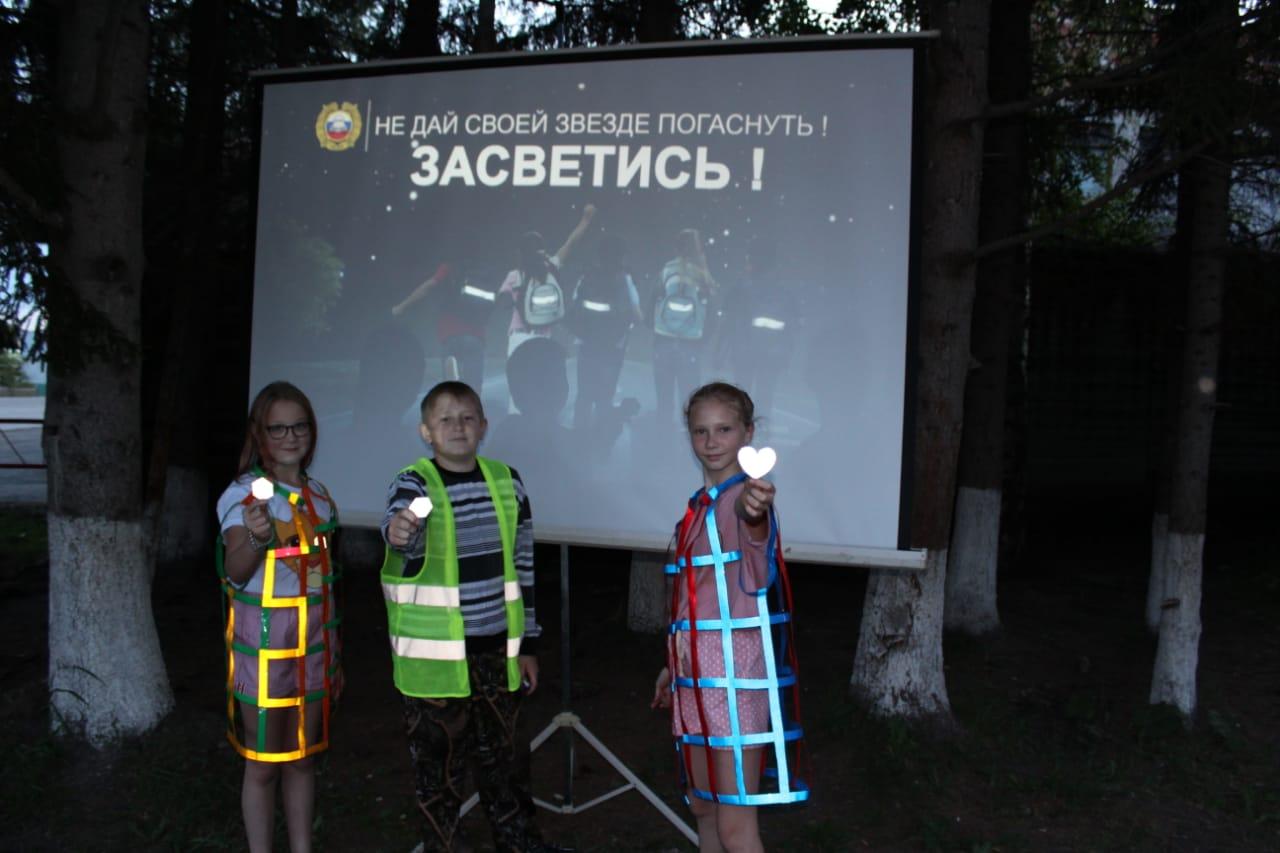 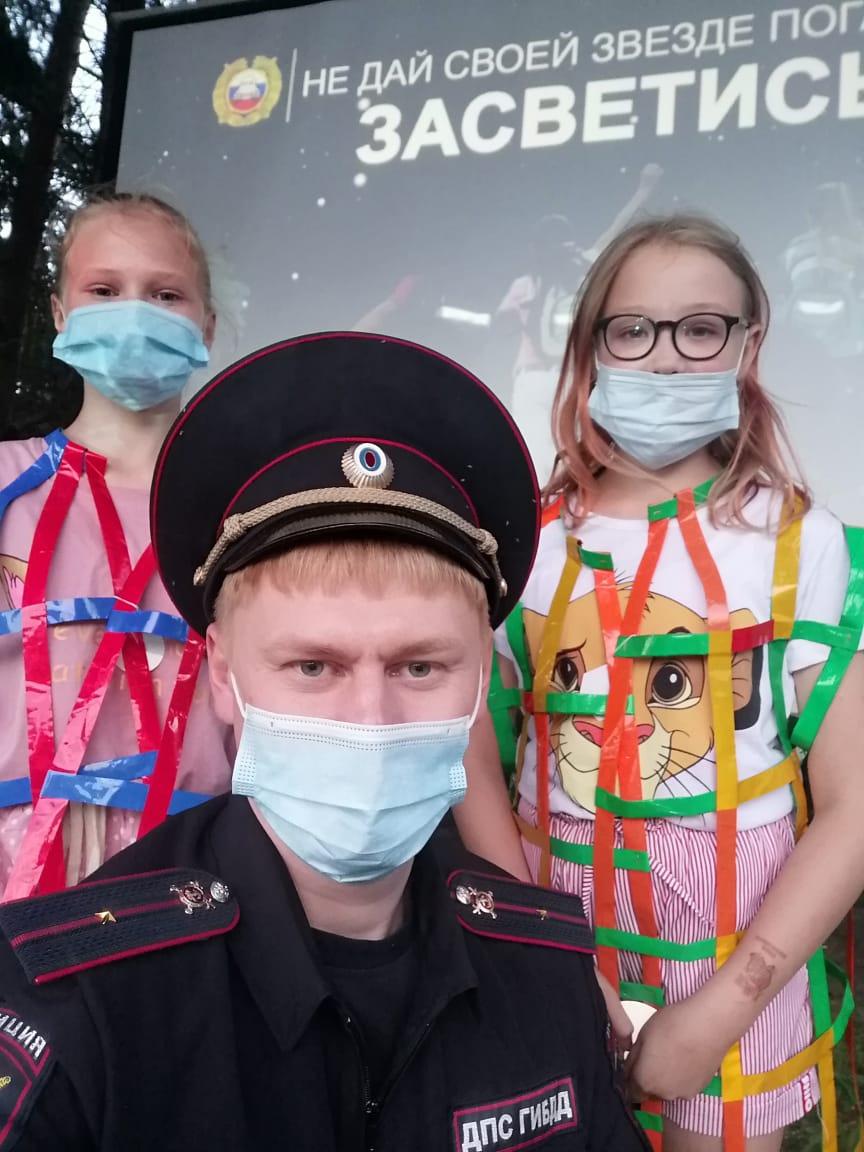 